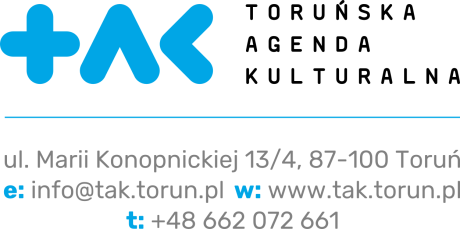 Toruń, dnia 23 listopada 2022 roku
         ZP.3400- 1/19/2022Dotyczy: zapytania ofertowego na dostawę, montaż i demontaż dwóch wież konstrukcyjnych o wysokości około 8 metrów każda, do montażu zjazdu liniowego (Tyrolki), w ramach  wydarzenia „Kajko i Kokosz na Zamku”, w dniach 03.12.2022 r. – 15.01.2023 r.Informacja o wyborze najkorzystniejszej ofertyZamawiający informuje, że w postępowaniu na zapytania ofertowego na dostawę, montaż i demontaż dwóch wież konstrukcyjnych o wysokości około 8 metrów każda, do montażu zjazdu liniowego (Tyrolki), w ramach  wydarzenia „Kajko i Kokosz na Zamku”, w dniach 03.12.2022 r. – 15.01.2023 r., na podstawie art. 2 ust.1 pkt 1 ustawy Prawo zamówień publicznych, dokonuje wyboru oferty najkorzystniejszej złożonej przez Wykonawcę:M.G.B. RusztowaniaUl. Polna 115A87-100 ToruńUzasadnienieOferta spełnia wszystkie wymagania formalne wynikające z Zapytania ofertowego. Oferta uzyskała najwyższą liczbę punktów w ramach ustalonych w postępowaniu kryteriów oceny.- Reprezentant zarządcy-Krystian Kubjaczyk        